Заявление________________________________________________________________________________________________________________________________________________________________________________________________________________________________________________________________________________________________________________________________________________________________________________________________________________________________________________________________________________________________________________________________________________________________________    ________________	 __________________	____________________________(дата)				(подпись)			   (расшифровка подписи потребителя)Заявление принял:________________		__________________		__________________________(дата)				(подпись)		  (расшифровка подписи потребителя)Данные обработаны:________________		__________________		__________________________(дата)				(подпись)		  (расшифровка подписи потребителя)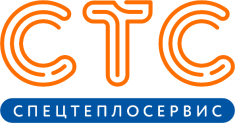 Генеральному директоруЗАО «Спецтеплосервис»А.Н. Кочергинуот________________________________проживающего по адресу______________________________________________________________________тел.______________________________